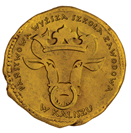    Państwowa Wyższa Szkoła Zawodowa im. Prezydenta Stanisława Wojciechowskiego  w KaliszuWYDZIAŁ REHABILITACJI I SPORTU  ul. Kaszubska 13,         62 – 800 Kalisz, tel. 62/76 79 574   Państwowa Wyższa Szkoła Zawodowa im. Prezydenta Stanisława Wojciechowskiego  w KaliszuWYDZIAŁ REHABILITACJI I SPORTU  ul. Kaszubska 13,         62 – 800 Kalisz, tel. 62/76 79 574KARTA ZOBOWIĄZAŃ STUDENTAKARTA ZOBOWIĄZAŃ STUDENTA……….................………………....................................................(IMIĘ I NAZWISKO)…………..........................(NUMER ALBUMU)Karta wydana z powodu:. OBRONYData wydania .04.07.217Karta wydana z powodu:. OBRONYData wydania .04.07.217Stwierdzenie  powstania zobowiązaniaPotwierdzenie  likwidacjizobowiązaniaBIBLIOTEKAWM i WRiSul. Kaszubska 13DOM STUDENTA „BULIONIK” ul. Łódzka 149   **Dotyczy studentów mieszkających w Domu Studenta „Bulionik”DZIEKANAT WYDZIAŁU REHABILITACJI I SPORTU,  PWSZ W  KALISZUul. Kaszubska 13pokój 214Potwierdzenie przy odbiorze dokumentów                    i suplementu po obronie